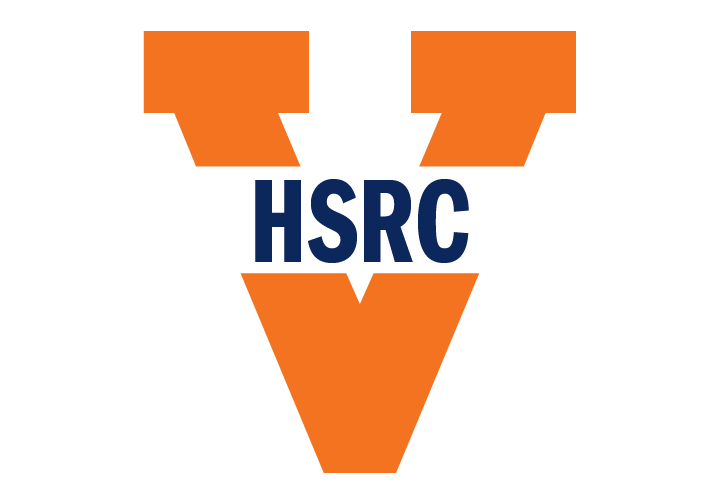 2024年亨特学生研究会议：提案征集和提案提交指南有问题吗？请发送邮件至hsrc@virginia.edu从2023年11月1日开始，您可使用此Qualtrics链接向HSRC提交您的研究。截止日期为2024年1月24日。2024年的会议将采取线上线下相结合的模式，以鼓励所有在校和在线学生的参与。我们接受三种研究格式：实证研究、理论研究和文献综述。在提交时，请在以下三种中选择您感兴趣的展示形式：论文研讨会、海报展示、和/或研究进展报告。同时，请表明您是希望线下还是在线进行展示。亨特学生研究会议提交类别研究类型我们接受三种研究类型的提交：• 实证研究—使用定性、定量或混合方法进行的实证研究。此类别中还欢迎和鼓励侧重于改善教育实践的基于行动的研究提案。提案不应超过1500字，不包括参考文献。查看此处的样本提案。• 理论研究—理论研究使用主要是批判性、概念性或具有重要历史视角的方法。研究提案应遵循其领域的惯例（例如哲学、社会学、历史等）。篇幅不应超过1500字，不包括参考文献。查看此处的样本提案。• 文献综述—文献综述或元分析提案不应超过1000字（不包括参考文献）。我们建议讨论至少10篇经同行评审的期刊文章。文献综述或元分析可以聚焦于一个主题或一种研究方法。文献综述演示一般在5-10分钟。查看此处的样本提案。展示形式在提交提案标题页时，您需要在以下三种展示形式中选择一到三种您希望的形式：• 论文研讨会—作者需口头介绍其研究的主要内容，随后是听众提问与讨论环节。实证或理论研究方向的提案演示大约为15分钟，文献综述演示为5-10分钟。• 海报展示—作者需制作一张海报总结其研究，然后在与教授学者进行的海报会话期间进行一对一或小组对话。• 研究进展报告—作者展示正在进行的研究的进展。对于实证研究进程的汇报可包括（但不限于）基于行为的研究，研究可以处于任何阶段，包括数据收集或数据分析开始之前。提案提交流程第1步：浏览HSRC网站• HSRC网站可以公开查看。• 使用此网站获取有关会议当天安排、HSRC系列活动和与提案写作相关的重要信息。第2步：提案写作所有提案必须包含以下组成部分：• 标题• 针对提案的叙述（勿展现任何个人信息，请参阅下面的结构和内容建议），为只具有一般教育研究知识的读者准备。叙述应包括目标、观点或框架、方法、数据来源、发现和工作的重要性。进行中的研究提案不需要包含所有组成部分。提案必须包含参考文献。请阅读第四页的提案写作指导。• 字数在600-1500字之间，不包括参考文献。第3步：立场声明• 今年的所有提案都需要包含一个长达三到六句的立场声明，要求演讲者反思他们的身份如何影响了他们的研究。• 有关立场声明的示例，请查看此文档的末尾。第4步：提交您的提案您将通过Qualtrics链接在2023年11月1日至2024年1月24日期间提交您的提案。请回答问卷前几节的所有问题，包括展示者信息、研究类型、演示类型、演示格式、立场声明和50字摘要。以Word文档（.doc或.docx）格式上传您的600-1500字提案。表格和图表非必需，不计入字数限制。使用以下格式命名您提交的文档：标题关键词_研究类型例如：WearingSensors_Empirical.docx，DetrackinginVirginia_Humanities.doc，EducativeCurriculum_LitReview.docx请不要在提交文件中的任何地方显示您的姓名。提案写作指导审稿人可能不熟悉您的领域或学科，您应该针对一般受众调整您的提案。所有提案类型都应包括参考文献和字数统计。请将您的提案限制在 600-1500 字（不包括参考文献）。实证类提案(Empirical Proposal)的建议大纲1. 引言--在基于文献的原理和/或概念/理论框架的背景下描述研究问题。2. 目的--包括目的陈述和/或研究问题。3. 方法-- 根据需要，应包含以下内容：地点或背景、参与者的选择方法、研究设计、数据收集[主要结果的测量方式]或数据来源（若为次级数据分析）、数据分析方法和方法的局限性。4. 结果--可以是初步的数据分析结果。 需给出研究的主要结果。 比较研究应包括描述性数据以及分散度测量和推论统计数据（如果适用）。5. 结论--总结或强调本研究的新的重要发现。 结论必须与研究目标和研究结果一致。 需讨论本研究的局限性。6. 意义--阐述研究的科学或学术意义。7. 参考文献--正文中引用的参考文献的完整列表。8. 字数统计--提供字数统计（不包括参考文献）。研究进展展示 (RIPS) 类提案应至少包括简介和目的陈述； 对方法/可能使用的方法的描述； 以及重要性陈述。 如果适用，也可能包括初步研究结果。理论型提案(Theoretical Proposal)的建议大纲*1. 论述--阐述总体目的、目标和/或研究问题。2. 意义--阐述学术意义/影响。3. 程序--描述学科、观点和/或理论框架。4. 结果--提供本研究的主要结果或文献综述的主要发现。5. 结论--在研究或文献综述的背景下讨论经证实的结论或论证/观点的依据。6. 参考文献--正文中引用的参考文献的完整列表。7. 字数统计--提供不包括参考文献在内的字数统计。理论型提案采用的写作标准以作者本人所在的学术领域为准，如概念、哲学、社会学、历史、人类学或其他研究领域。不同的非实证研究可能需要不同的写作标准。文献综述类提案(Literature Review)的建议大纲1. 论述 -- 阐述总体目的、目标和/或研究问题。2. 研究结果--总结您所查阅的文献。 可以考虑讨论样本特征、背景信息、研究方法和主要发现。3. 意义--根据您参考的文献，研究中还有哪些空白需要填补？您的发现是什么？该领域后续应如何发展？4. 参考文献--正文中引用的参考文献的完整列表。5. 字数统计--提供不包括参考文献在内的字数统计。其他写作资源教育学研究人员呼吁使用结构化的摘要来描述研究设计和研究结果。 虽然提案的篇幅比摘要长，但仍然可以将其视为一篇长的、有固定结构的摘要。 因此，您可以使用建议的格式来组织您的写作。更多信息请点链接查看：Taylor & Francis和Educational Researcher。 此外，您也可以参考NAEd/Spencer论文奖学金组织的写作指导——On the Art of Writing Proposals。